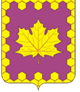 СОВЕТ ДЕПУТАТОВ ПОСЕЛЕНИЯ КЛЕНОВСКОЕ
 В ГОРОДЕ МОСКВЕРЕШЕНИЕот 20.05.2021                                                                                                                                 № 26/1 Об утверждении отчета об исполнениибюджета поселения Кленовское за 2020 годРассмотрев проект отчета Главы администрации поселения Кленовское об исполнении бюджета поселения Кленовское в городе Москве за 2020 год, в соответствии со ст. 264.2 Бюджетного Кодекса РФ, Положением о бюджетном устройстве и бюджетном процессе в поселении Кленовское в городе Москве, утвержденного решением Совета депутатов поселения Кленовское от 14.11.2019 г. № 4/5, с учетом публичных слушаний, Совет депутатов поселения Кленовское РЕШИЛ:1.  Утвердить отчет об исполнении бюджета поселения Кленовское за 2020 год по доходам в сумме  290 524,2 тыс.руб., по расходам в сумме 274 562,3 тыс.руб.  с превышением  доходов над расходами (профицит бюджета поселения Кленовское) в сумме 15 961,9 тыс.руб. и остатками средств на 1 января 2021 г. в сумме 28 038,7  тыс.руб.2.  Утвердить:Исполнение бюджета поселения Кленовское по кодам классификации доходов бюджетов за 2020 год согласно приложению 1;Исполнение бюджета поселения Кленовское за 2020 год по ведомственной структуре расходов бюджета  согласно приложению 2;Исполнение расходов бюджета поселения Кленовское за 2020 год по разделам, подразделам, целевым статьям и видам расходов бюджетов согласно приложению 3;Источники внутреннего финансирования дефицита бюджета поселения Кленовское по кодам классификации источников финансирования за 2020  год согласно приложению  4;3.   Принять к сведению:Информацию о численности муниципальных служащих органов местного самоуправления, работников муниципальных учреждений поселения Кленовское  за 2020 год согласно приложению  5;Информацию о расходовании средств резервного фонда поселения Кленовское за 2020 год согласно приложению  6;4. Опубликовать настоящее решение в бюллетене «Московский муниципальный вестник» и разместить на сайте поселения Кленовское в информационной телекоммуникационной сети «Интернет».5.   Контроль за исполнением настоящего решения возложить на Главу поселения Кленовское – Зенина В.Н.Глава поселения Кленовское                                                                                              В.Н. ЗенинПриложение  1к решению Совета депутатов поселения Кленовское  в городе Москве  от  20.05.2021 № 26/1Исполнение бюджета поселения Кленовское по кодам классификации доходов бюджетов за 2020 год            тыс.руб.Приложение  2к решению Совета депутатов поселения Кленовское  в городе Москве  от  20.05.2021 № 26/1Исполнение бюджета поселения Кленовское за 2020 годпо ведомственной структуре расходов бюджетаЕдиница измерения: тыс. руб. Приложение  3к решению Совета депутатов поселения Кленовское  в городе Москве  от  20.05.2021 № 26/1	Исполнение расходов бюджета поселения Кленовское за 2020 годпо разделам, подразделам, целевым статьям и видам расходов бюджетовтыс.руб.Приложение  4к решению Совета депутатов поселения Кленовское  в городе Москве  от  20.05.2021 № 26/1Источники внутреннего финансирования дефицита бюджета поселения Кленовское по кодам классификации источников финансирования за 2020 год                                                                                                           (тыс. рублей)Приложение  5к решению Совета депутатов поселения Кленовское  в городе Москве  										         от  20.05.2021 № 26/1Информация  о численности муниципальных служащих органов местного самоуправления,работников муниципальных учреждений поселения Кленовскоеза  2020 годПриложение  6к решению Совета депутатов поселения Кленовское  в городе Москве  от  20.05.2021 № 26/1КБКНаименование Утвержденный планИсполнено% исполнения к утвержден ному плану12345000 1 00 00000 00 0000 000НАЛОГОВЫЕ И НЕНАЛОГОВЫЕ ДОХОДЫ106 867,8106 800,199,9 000 1 01 00000 00 0000 000Налоги на прибыль, доходы 68 370,066 289,597,0182 1 01 02000 01 0000 110 Налог на доходы физических лиц68 370,066 289,597,0182 1 01 02010 01 0000 110Налог на доходы физических лиц с доходов, источником которых является налоговый агент, за исключением доходов, в отношении которых исчисление и уплата налога осуществляются в соответствии со статьями 227, 227.1 и 228 Налогового кодекса Российской Федерации66 770,065 052,597,4182 1 01 02020 01 0000 110Налог на доходы физических лиц с доходов, полученных от осуществления деятельности физическими лицами, зарегистрированными в качестве индивидуальных предпринимателей, нотариусов, занимающихся частной практикой, адвокатов, учредивших адвокатские кабинеты, и других лиц, занимающихся частной практикой в соответствии со статьей 227 Налогового кодекса Российской Федерации-27,0-182 1 01 02030 01 0000 110Налог на доходы физических лиц с доходов, полученных физическими лицами в соответствии со статьей 228 Налогового Кодекса Российской Федерации1 600,01 210,075,6100 1 03 00000 00 0000 000Налоги на товары (работы, услуги), реализуемые на территории Российской Федерации7 069,86 313,289,3100 1 03 02000 01 0000 110Акцизы по подакцизным товарам (продукции), производимым на территории Российской Федерации7 069,86 313,289,3  100 1 03 02231 01 0000 110 Доходы от уплаты акцизов на дизельное топливо, подлежащие распределению между бюджетами субъектов Российской Федерации и местными бюджетами с учетом установленных дифференцированных нормативов отчислений в местные бюджеты (по нормативам, установленным Федеральным законом о федеральном бюджете в целях формирования дорожных фондов субъектов Российской Федерации)3 239,62 911,9 89,9100 1 03 02241 01 0000 110 Доходы от уплаты акцизов на моторные масла для дизельных и (или) карбюраторных (инжекторных) двигателей, подлежащие распределению между бюджетами субъектов Российской Федерации и местными бюджетами с учетом установленных дифференцированных нормативов отчислений в местные бюджеты (по нормативам, установленным Федеральным законом о федеральном бюджете в целях формирования дорожных фондов субъектов Российской Федерации)16,720,8124,6100 1 03 02251 01 0000 110 Доходы от уплаты акцизов на автомобильный бензин, подлежащие распределению между бюджетами субъектов Российской Федерации и местными бюджетами с учетом установленных дифференцированных нормативов отчислений в местные бюджеты (по нормативам, установленным Федеральным законом о федеральном бюджете в целях формирования дорожных фондов субъектов Российской Федерации)4 231,63 917,392,6100 1 03 02261 01 0000 110 Доходы от уплаты акцизов на прямогонный бензин, подлежащие распределению между бюджетами субъектов Российской Федерации и местными бюджетами с учетом установленных дифференцированных нормативов отчислений в местные бюджеты (по нормативам, установленным Федеральным законом о федеральном бюджете в целях формирования дорожных фондов субъектов Российской Федерации)-418,1-536,8-182 1 05 00000 00 0000 000Налоги на совокупный доход 4,44,397,7182 1 05 03010 01 0000 110Единый сельскохозяйственный налог4,44,397,7182 1 06 00000 00 0000 000Налоги на имущество 21 400,024 070,7112,5182 1 06 01000 00 0000 110Налог на имущество физических лиц7 000,06 055,786,5182 1 06 01010 03 0000 110Налог на имущество физических лиц, взимаемый по ставкам, применяемым к объектам налогообложения, расположенным в границах внутригородских муниципальных образований городов федерального значения 7 000,06 055,786,5182 1 06 06000 00 0000 110Земельный налог14 400,018 015,0125,1182 1 06 06030 00 0000 110     Земельный налог с организаций    8 600,013 395,3155,8182 1 06 06031 03 0000 110Земельный налог с организаций, обладающих земельным участком, расположенным в границах внутригородских муниципальных образований городов федерального значения8 600,013 395,3155,8182 1 06 06040 00 0000 110Земельный налог с физических лиц5 800,04 619,779,6182 1 06 06041 03 0000 110Земельный налог с физических лиц, обладающих земельным участком, расположенным в границах внутригородских муниципальных образований городов федерального значения5 800,04 619,779,6000 1 11 00000 00 0000 000Доходы от использования имущества, находящегося в государственной и муниципальной собственности4 826,15 565,6115,3000 1 11 05000 00 0000 120Доходы, получаемые в виде арендной либо иной платы за передачу в возмездное пользование государственного и муниципального имущества (за исключением имущества бюджетных и автономных учреждений, а также имущества государственных и муниципальных унитарных предприятий, в том числе казенных)3 250,64 097,3126,0071 1 11 05010 00 0000 120Доходы, получаемые в виде арендной платы за земельные участки, государственная собственность на которые не разграничена, а также средства от продажи права на заключение договоров аренды указанных земельных участков3 040,03 886,8127,9071 1 11 05011 02 0000 120Доходы, получаемые в виде арендной платы за земельные участки, государственная собственность на которые не разграничена и которые расположены в границах городов федерального значения, а также средства от продажи права на заключение договоров аренды указанных земельных участков3 040,03 886,8127,9000 1 11 05030 00 0000 120Доходы от сдачи в аренду имущества, находящегося в оперативном управлении органов государственной власти, органов местного самоуправления, государственных внебюджетных фондов и созданных ими учреждений (за исключением имущества бюджетных и автономных учреждений)210,6210,599,9900 1 11 05033 03 0000 120Доходы от сдачи в аренду имущества, находящегося в оперативном управлении органов управления внутригородских муниципальных образований городов федерального значения и созданных ими учреждений (за исключением имущества муниципальных бюджетных и автономных учреждений)210,6210,599,9000 1 11 09000 00 0000 120Прочие доходы от использования имущества и прав, находящихся в государственной и муниципальной собственности (за исключением имущества бюджетных и автономных учреждений, а также имущества государственных и муниципальных унитарных предприятий, в том числе казенных)1 575,51 468,393,2900 1 11 09043 03 0000 120Прочие поступления от использования имущества, находящегося в собственности внутригородских муниципальных образований городов федерального значения (за исключением имущества муниципальных бюджетных и автономных учреждений, а также имущества муниципальных унитарных предприятий, в том числе казенных)1 575,51 468,393,2000 1 13 00000 00 0000 000Доходы от оказания платных услуг (работ) и компенсации затрат государства120,0111,092,5000 1 13 01000 00 0000 130Доходы от оказания платных работ (услуг)120,0111,092,5900 1 13 01993 03 0000 130Прочие доходы от оказания платных услуг (работ) получателями средств бюджетов внутригородских муниципальных образований городов федерального значения120,0111,092,5000 1 14 00000 00 0000 000Доходы от продажи материальных и нематериальных активов4 706,54 071,686,5071 1 14 06011 02 0000 430Доходы от продажи земельных участков, государственная собственность на которые не разграничена и которые расположены в границах городов федерального значения4 706,54 071,686,5000 116 00000 00 0000 000Штрафы, санкции, возмещение ущерба371,0374,2101,0900 1 16 07010 03 0000 140Штрафы, неустойки, пени, уплаченные в случае просрочки исполнения поставщиком (подрядчиком, исполнителем) обязательств, предусмотренных муниципальным контрактом, заключенным муниципальным органом, казенным учреждением внутригородского муниципального образования города федерального значения (муниципальным)331,0334,2101,0900 1 16 09040 03 0000 140Денежные средства, изымаемые в собственность внутригородского муниципального образования города федерального значения в соответствии с решениями судов (за исключением обвинительных приговоров судов)40,040,0100,0000 2 00 00000 00 0000 000БЕЗВОЗМЕЗДНЫЕ ПОСТУПЛЕНИЯ 192 179,3183 724,195,6000 2 02 00000 00 0000 000Безвозмездные поступления от других бюджетов бюджетной системы Российской Федерации192 179,3183 724,195,6000 2 02 20000 00 0000 150Субсидии бюджетам бюджетной системы Российской Федерации (межбюджетные субсидии)189 350,2180 995,795,6000 2 02 29999 00 0000 150Прочие   субсидии    189 350,2180 995,795,6900 2 02 29999 03 0000 150Прочие субсидии бюджетам внутригородских муниципальных образований городов федерального значения189 350,2180 995,795,6900 2 02 29999 03 0001 150Прочие субсидии бюджетам внутригородских муниципальных образований городов федерального значения ((в сфере жилищно-коммунального хозяйства, благоустройства и дорожной деятельности)189 350,2180 995,795,6000 2 02 30000 00 0000 150Субвенции бюджетам бюджетной системы Российской Федерации638,4638,4100,0000 2 02 35118 00 0000 150Субвенции бюджетам на осуществление первичного воинского учета на территориях, где отсутствуют военные комиссариаты638,4638,4100,0000 2 02 35118 03 0000 150Субвенции бюджетам внутригородских муниципальных образований городов федерального значения на осуществление первичного воинского учета на территориях, где отсутствуют военные комиссариаты638,4638,4100,0000 2 02 35118 03 0000 150Субвенции бюджетам внутригородских муниципальных образований городов федерального значения на осуществление первичного воинского учета на территориях, где отсутствуют военные комиссариаты638,4638,4100,0000 2 02 40000 00 0000 150Иные межбюджетные трансферты2 190,72 190,7100,0000 2 02 49999 00 0000 150Прочие межбюджетные трансферты, передаваемые бюджетам2 190,72 190,7100,0000 2 02 49999 03 0000 150Прочие межбюджетные трансферты, передаваемые бюджетам внутригородских муниципальных образований городов федерального значения2 190,72 190,7100,0900 2 19 60010 03 0000 150Возврат прочих остатков субсидий, субвенций и иных межбюджетных трансфертов, имеющих целевое назначение, прошлых лет из бюджетов внутригородских муниципальных образований городов федерального значения--100,7-Всего доходов Всего доходов 299 047,1290 524,297,1Наименование ГлаваРЗПРЦСРВРУтвержденный планИсполнено% исполнения к утверж- денному плану123456789Администрация  поселения  Кленовское900ОБЩЕГОСУДАРСТВЕННЫЕ ВОПРОСЫ900010057 589,852 986,892,0Функционирование Правительства Российской Федерации, высших исполнительных органов государственной власти субъектов Российской Федерации, местных администраций900010457 168,352 965,392,6Обеспечение деятельности главы администрации 900010431Б01001003 462,13 286,694,9Расходы на выплаты персоналу государственных (муниципальных) органов900010431Б01001001203 462,13 286,694,9Обеспечение деятельности администрации / аппарата Совета депутатов внутригородского муниципального образования в части содержания муниципальных служащих для решения вопросов местного значения900010431Б010050051 515,547 487,992,2Расходы на выплаты персоналу государственных (муниципальных) органов900010431Б010050012043 975,840 588,192,3Иные закупки товаров, работ и услуг для обеспечения государственных (муниципальных) нужд900010431Б01005002407 467,26 832,791,5Уплата налогов, сборов и иных платежей900010431Б010050085072,567,192,6Межбюджетные трансферты из бюджета города Москвы бюджетам городских округов и поселений в г. Москве для стимулирования в связи с содействием в подготовке проведения важных городских мероприятий900010433А04002002 190,72 190,7100,0Расходы на выплаты персоналу государственных (муниципальных) органов900010433А04002002402 190,72 190,7100,0Резервные фонды9000111400,0--Резервные фонды9000111400,0--Резервный фонд, предусмотренный органами местного самоуправления900011132А0100000400,0--Резервные средства900011132А0100000870400,0--Другие общегосударственные вопросы900011321,521,5100,0Уплата членских взносов на осуществление деятельности Совета муниципальных образований города Москвы 900011331Б010040021,521,5100,0Уплата налогов, сборов и иных платежей900011331Б010040085021,521,5100,0НАЦИОНАЛЬНАЯ ОБОРОНА9000200638,4638,4100,0Мобилизационная и вневойсковая подготовка9000203638,4638,4100,0Осуществление первичного воинского учета на территориях, где отсутствуют военные комиссариаты                                                              90002031710051180638,4638,4100,0Расходы на выплаты персоналу государственных (муниципальных) органов90002031710051180120535,0535,0100,0Иные закупки товаров, работ и услуг для обеспечения государственных (муниципальных) нужд90002031710051180240103,4103,4100,0НАЦИОНАЛЬНАЯ БЕЗОПАСНОСТЬ И ПРАВООХРАНИТЕЛЬНАЯ ДЕЯТЕЛЬНОСТЬ9000300896,0315,635,2Защита населения и территории от чрезвычайных ситуаций природного и техногенного характера, гражданская оборона9000309428,042,59,9Мероприятия по гражданской обороне, предупреждению чрезвычайных ситуаций, обеспечение пожарной безопасности900030935Е0101400428,042,59,9Иные закупки товаров, работ и услуг для обеспечения государственных (муниципальных) нужд900030935Е0101400240428,042,59,9Другие вопросы в области национальной безопасности и правоохранительной деятельности9000314468,0273,158,3Мероприятия по гражданской обороне, предупреждению чрезвычайных ситуаций, обеспечение пожарной безопасности900031435Е0101400 468,0273,158,3Иные закупки товаров, работ и услуг для обеспечения государственных (муниципальных) нужд900031435Е0101400240 468,0273,158,3НАЦИОНАЛЬНАЯ ЭКОНОМИКА90004008 227,05 978,572,7Дорожное хозяйство (дорожные фонды)90004098 227,05 978,572,7Содержание объектов дорожного хозяйства900040931501006101 609,0--Иные закупки товаров, работ и услуг для обеспечения государственных (муниципальных) нужд900040931501006102401 609,0--Ремонт объектов дорожного хозяйства90004093150100620865,0864,299,9Иные закупки товаров, работ и услуг для обеспечения государственных (муниципальных) нужд90004093150100620240865,0864,299,9Софинансирование расходных обязательств на ремонт объектов дорожного хозяйства900040933А02S23002 205,12 042,292,6Иные закупки товаров, работ и услуг для обеспечения государственных (муниципальных) нужд900040933А02S23002402 205,12 042,292,6Софинансирование расходных обязательств на содержание объектов дорожного хозяйства900040933А02S24003 547,93 072,186,6Иные закупки товаров, работ и услуг для обеспечения государственных (муниципальных) нужд900040933А02S24002403 547,93 072,186,6ЖИЛИЩНО-КОММУНАЛЬНОЕ ХОЗЯЙСТВО9000500214 034,2201 042,293,9Жилищное хозяйство90005015 318,24 207,979,1Взносы на капитальный ремонт общего имущества  в многоквартирных домах900050105В01010001 575,51 146,172,7Иные закупки товаров, работ и услуг для обеспечения государственных (муниципальных) нужд900050105В01010002401 575,51 146,172,7Мероприятия в области жилищного хозяйства900050135003000003 742,73 061,881,8Иные закупки товаров, работ и услуг для обеспечения государственных (муниципальных) нужд900050135003000002403 742,73 061,881,8Коммунальное хозяйство90005023510005000100,0  43,943,9Мероприятия в области коммунального хозяйства90005023510005000 240100,043,943,9Благоустройство9000503208 616,0196 790,494,3Консолидированная субсидия бюджетам внутригородских муниципальных образований  в целях софинансирования расходных обязательств городских округов и поселений, возникающих при исполнении полномочий органов местного самоуправления в сфере жилищно-коммунального хозяйства, благоустройства и дорожной деятельности900050333А0202000189 350,2180 984,095,6Субсидии    бюджетам    внутригородских    муниципальных образований  на благоустройство территорий жилой застройки900050333А020210032 191,132 191,1100,0Иные закупки товаров, работ и услуг для обеспечения государственных (муниципальных) нужд900050333А020210024032 191,132 191,1100,0Субсидии    бюджетам    внутригородских    муниципальных образований  на ремонт объектов дорожного хозяйства900050333А020230098 991,696 549,197,5Иные закупки товаров, работ и услуг для обеспечения государственных (муниципальных) нужд900050333А020230024098 991,696 549,197,5Субсидии    бюджетам    внутригородских    муниципальных образований  на содержание объектов дорожного хозяйства900050333А020240047 268,441 699,688,2Иные закупки товаров, работ и услуг для обеспечения государственных (муниципальных) нужд900050333А020240024047 268,441 699,688,2Субсидии    бюджетам    внутригородских    муниципальных образований  на содержание дворовых территорий900050333А020260010 899,110 544,296,7Иные закупки товаров, работ и услуг для обеспечения государственных (муниципальных) нужд900050333А020260024010 899,110 544,296,7Софинансирование  расходных обязательств по благоустройству территории жилой застройки  900050333А02S2100665,8665,299,9Иные закупки товаров, работ и услуг для обеспечения государственных (муниципальных) нужд900050333А02S2100240665,8665,299,9Софинансирование  расходных обязательств по содержанию дворовых территорий  900050333А02S26002 280,92 033,989,2Иные закупки товаров, работ и услуг для обеспечения государственных (муниципальных) нужд900050333А02S26002402 280,92 033,989,2Благоустройство9000503600000000016 319,113 107,380,3Озеленение900050360003000002 329,41 526,165,5Прочая закупка товаров, работ и услуг для обеспечения государственных (муниципальных) нужд900050360003000002402 329,41 526,165,5Прочие мероприятия по благоустройству9000503600050000013 989,711 581,282,8Иные закупки товаров, работ и услуг для обеспечения государственных (муниципальных) нужд9000503600051000024013 989,711 581,282,8ОБРАЗОВАНИЕ9000700415,0328,979,2Молодежная политика 9000707415,0328,979,2Проведение праздничных мероприятий для населения, мероприятий для детей и молодежи900070735Е0100500415,0328,979,2Иные закупки товаров, работ и услуг для обеспечения государственных (муниципальных) нужд900070735Е0100500240415,0328,979,2КУЛЬТУРА, КИНЕМАТОГРАФИЯ90008001 165,0959,282,3Другие вопросы в области культуры, кинематографии90008041 165,0959,282,3Проведение праздничных мероприятий для населения, мероприятий для детей и молодежи900080435Е01005001 165,0959,282,3Иные закупки товаров, работ и услуг для обеспечения государственных (муниципальных) нужд 900080435Е01005002401 165,0959,282,3СОЦИАЛЬНАЯ ПОЛИТИКА90010001 101,1989,089,8Пенсионное обеспечение9001001586,1509,086,8Доплаты к пенсиям, государственных служащих субъектов Российской Федерации и муниципальных служащих90010014910100000586,1509,086,8Социальные выплаты гражданам, кроме публично нормативных социальных выплат90010014910100000320586,1509,086,8Социальное обеспечение населения9001003515,0480,093,2Мероприятия по социальной поддержке населения90010030700200000515,0480,093,2Прочие мероприятия90010030700200100515,0480,093,2Социальные выплаты гражданам, кроме публично нормативных социальных выплат90010030700200100320515,0480,093,2ФИЗИЧЕСКАЯ КУЛЬТУРА И СПОРТ900110011 889,911 283,794,9Физическая культура900110111 889,911 283,794,9Обеспечение деятельности подведомственных учреждений9001101482990000011 889,911 283,794,9Расходы на выплаты персоналу казенных учреждений900110148299000001107 738,97 563,297,7Иные закупки товаров, работ и услуг для обеспечения государственных (муниципальных) нужд900110148299000002404 146,03 718,089,7Уплата налогов, сборов и иных платежей900110148299000008505,02,448,0СРЕДСТВА МАССОВОЙ ИНФОРМАЦИИ900120040,040,0100,0Периодическая печать и издательства900120240,040,0100,0Взнос на реализацию программы «Реализация отдельных мероприятий по выпуску (изданию) бюллетеня «Московский муниципальный вестник»  для опубликования муниципальных правовых актов и иной официальной информации органов местного самоуправления900120235Е010030040,040,0100,0Уплата налогов, сборов и иных платежей900120235Е010030085040,040,0100,0Итого295 996,4274 562,392,8Наименование РЗПРЦСРВРУтвержденный план, тыс.руб.Утвержденный план, тыс.руб.Исполнено, тыс.руб.Исполнено, тыс.руб.% исполнения к утвержденному плану% исполнения к утвержденному плануНаименование РЗПРЦСРВРВсегов т.ч. за счет субвенцийВсегов т.ч. за счет субвенцийВсегов т.ч. за счет субвенций11234567891011ОБЩЕГОСУДАРСТВЕННЫЕ ВОПРОСЫОБЩЕГОСУДАРСТВЕННЫЕ ВОПРОСЫ010057 589,852 986,892,0Функционирование Правительства Российской Федерации, высших исполнительных органов государственной власти субъектов Российской Федерации, местных администрацийФункционирование Правительства Российской Федерации, высших исполнительных органов государственной власти субъектов Российской Федерации, местных администраций010457 168,352 965,392,6Обеспечение деятельности главы администрации Обеспечение деятельности главы администрации 010431Б01001003 462,13 286,694,9Расходы на выплаты персоналу государственных (муниципальных) органовРасходы на выплаты персоналу государственных (муниципальных) органов010431Б01001001203 462,13 286,694,9Обеспечение деятельности администрации / аппарата Совета депутатов внутригородского муниципального образования в части содержания муниципальных служащих для решения вопросов местного значенияОбеспечение деятельности администрации / аппарата Совета депутатов внутригородского муниципального образования в части содержания муниципальных служащих для решения вопросов местного значения010431Б010050051 515,547 487,992,2Расходы на выплаты персоналу государственных (муниципальных) органовРасходы на выплаты персоналу государственных (муниципальных) органов010431Б010050012043 975,840 588,192,3Иные закупки товаров, работ и услуг для обеспечения государственных (муниципальных) нуждИные закупки товаров, работ и услуг для обеспечения государственных (муниципальных) нужд010431Б01005002407 467,26 832,791,5Уплата налогов, сборов и иных платежейУплата налогов, сборов и иных платежей010431Б010050085072,567,192,6Межбюджетные трансферты из бюджета города Москвы бюджетам городских округов и поселений в г. Москве для стимулирования в связи с содействием в подготовке проведения важных городских мероприятийМежбюджетные трансферты из бюджета города Москвы бюджетам городских округов и поселений в г. Москве для стимулирования в связи с содействием в подготовке проведения важных городских мероприятий010433А04002002 190,72 190,7100,0Расходы на выплаты персоналу государственных (муниципальных) органовРасходы на выплаты персоналу государственных (муниципальных) органов010433А04002002402 190,72 190,7100,0Резервные фондыРезервные фонды0111400,0--Резервный фонд, предусмотренный органами местного самоуправленияРезервный фонд, предусмотренный органами местного самоуправления011132А0100000400,0--Резервные средстваРезервные средства011132А0100000870400,0--Другие общегосударственные вопросыДругие общегосударственные вопросы011321,521,5100,0Уплата членских взносов на осуществление деятельности Совета муниципальных образований города Москвы Уплата членских взносов на осуществление деятельности Совета муниципальных образований города Москвы 011331Б010040021,521,5100,0Уплата налогов, сборов и иных платежейУплата налогов, сборов и иных платежей011331Б010040085021,521,5100,0НАЦИОНАЛЬНАЯ ОБОРОНАНАЦИОНАЛЬНАЯ ОБОРОНА0200638,4638,4638,4638,4100,0100,0Мобилизационная и вневойсковая подготовкаМобилизационная и вневойсковая подготовка0203638,4638,4638,4638,4100,0100,0Осуществление первичного воинского учета на территориях, где отсутствуют военные комиссариаты                                                              Осуществление первичного воинского учета на территориях, где отсутствуют военные комиссариаты                                                              02031710051180638,4638,4638,4638,4100,0100,0Расходы на выплаты персоналу государственных (муниципальных) органовРасходы на выплаты персоналу государственных (муниципальных) органов02031710051180120535,0535,0535,0535,0100,0100,0Иные закупки товаров, работ и услуг для обеспечения государственных (муниципальных) нуждИные закупки товаров, работ и услуг для обеспечения государственных (муниципальных) нужд02031710051180240103,4103,4103,4103,4100,0100,0НАЦИОНАЛЬНАЯ БЕЗОПАСНОСТЬ И ПРАВООХРАНИТЕЛЬНАЯ ДЕЯТЕЛЬНОСТЬНАЦИОНАЛЬНАЯ БЕЗОПАСНОСТЬ И ПРАВООХРАНИТЕЛЬНАЯ ДЕЯТЕЛЬНОСТЬ0300896,0315,635,2Защита населения и территории от чрезвычайных ситуаций природного и техногенного характера, гражданская оборонаЗащита населения и территории от чрезвычайных ситуаций природного и техногенного характера, гражданская оборона0309428,042,59,9Мероприятия по гражданской обороне, предупреждению чрезвычайных ситуаций, обеспечение пожарной безопасностиМероприятия по гражданской обороне, предупреждению чрезвычайных ситуаций, обеспечение пожарной безопасности030935Е0101400428,042,59,9Иные закупки товаров, работ и услуг для обеспечения государственных (муниципальных) нуждИные закупки товаров, работ и услуг для обеспечения государственных (муниципальных) нужд030935Е0101400240428,042,59,9Другие вопросы в области национальной безопасности и правоохранительной деятельностиДругие вопросы в области национальной безопасности и правоохранительной деятельности0314468,0273,158,3Мероприятия по гражданской обороне, предупреждению чрезвычайных ситуаций, обеспечение пожарной безопасностиМероприятия по гражданской обороне, предупреждению чрезвычайных ситуаций, обеспечение пожарной безопасности031435Е0101400468,0273,158,3Иные закупки товаров, работ и услуг для обеспечения государственных (муниципальных) нуждИные закупки товаров, работ и услуг для обеспечения государственных (муниципальных) нужд031435Е0101400240468,0273,158,3НАЦИОНАЛЬНАЯ ЭКОНОМИКАНАЦИОНАЛЬНАЯ ЭКОНОМИКА04008 227,05 978,572,7Дорожное хозяйство (дорожные фонды)Дорожное хозяйство (дорожные фонды)04098 227,05 978,572,7Содержание  объектов дорожного хозяйстваСодержание  объектов дорожного хозяйства040931501006101 609,0--Иные закупки товаров, работ и услуг для обеспечения государственных (муниципальных) нуждИные закупки товаров, работ и услуг для обеспечения государственных (муниципальных) нужд040931501006102401 609,0--Ремонт объектов дорожного хозяйстваРемонт объектов дорожного хозяйства04093150100620865,0864,299,9Иные закупки товаров, работ и услуг для обеспечения государственных (муниципальных) нуждИные закупки товаров, работ и услуг для обеспечения государственных (муниципальных) нужд04093150100620240865,0864,299,9Софинансирование расходных обязательств на ремонт объектов дорожного хозяйстваСофинансирование расходных обязательств на ремонт объектов дорожного хозяйства040933А02S23002 205,12 042,292,6Иные закупки товаров, работ и услуг для обеспечения государственных (муниципальных) нуждИные закупки товаров, работ и услуг для обеспечения государственных (муниципальных) нужд040933А02S23002402 205,12 042,292,6Софинансирование расходных обязательств на содержание объектов дорожного хозяйстваСофинансирование расходных обязательств на содержание объектов дорожного хозяйства040933А02S24003 547,93 072,186,6Иные закупки товаров, работ и услуг для обеспечения государственных (муниципальных) нуждИные закупки товаров, работ и услуг для обеспечения государственных (муниципальных) нужд040933А02S24002403 547,93 072,186,6ЖИЛИЩНО-КОММУНАЛЬНОЕ ХОЗЯЙСТВОЖИЛИЩНО-КОММУНАЛЬНОЕ ХОЗЯЙСТВО0500214 034,2201 042,293,9Жилищное хозяйствоЖилищное хозяйство05015 318,24 207,979,1Взносы на капитальный ремонт общего имущества  в многоквартирных домахВзносы на капитальный ремонт общего имущества  в многоквартирных домах050105В01010001 575,51 146,172,7Иные закупки товаров, работ и услуг для обеспечения государственных (муниципальных) нуждИные закупки товаров, работ и услуг для обеспечения государственных (муниципальных) нужд050105В01010002401 575,51 146,172,7Мероприятия в области жилищного хозяйстваМероприятия в области жилищного хозяйства050135003000003 742,73 061,881,8Иные закупки товаров, работ и услуг для обеспечения государственных (муниципальных) нуждИные закупки товаров, работ и услуг для обеспечения государственных (муниципальных) нужд050135003000002403 742,73 061,881,8Коммунальное хозяйствоКоммунальное хозяйство05023510005000100,0  43,943,9Мероприятия в области коммунального хозяйстваМероприятия в области коммунального хозяйства0502 3510005000240100,043,943,9БлагоустройствоБлагоустройство0503208 616,0196 790,494,33Консолидированная субсидия бюджетам внутригородских муниципальных образований  в целях софинансирования расходных обязательств городских округов и поселений, возникающих при исполнении полномочий органов местного самоуправления в сфере жилищно-коммунального хозяйства, благоустройства и дорожной деятельностиКонсолидированная субсидия бюджетам внутригородских муниципальных образований  в целях софинансирования расходных обязательств городских округов и поселений, возникающих при исполнении полномочий органов местного самоуправления в сфере жилищно-коммунального хозяйства, благоустройства и дорожной деятельности050333А0202000189 350,2180 984,095,6Субсидии    бюджетам    внутригородских    муниципальных образований  на благоустройство территорий жилой застройкиСубсидии    бюджетам    внутригородских    муниципальных образований  на благоустройство территорий жилой застройки050333А020210032 191,132 191,1100,0Иные закупки товаров, работ и услуг для обеспечения государственных (муниципальных) нуждИные закупки товаров, работ и услуг для обеспечения государственных (муниципальных) нужд050333А0202100 24032 191,132 191,1100,0Субсидии    бюджетам    внутригородских    муниципальных образований  на ремонт объектов дорожного хозяйстваСубсидии    бюджетам    внутригородских    муниципальных образований  на ремонт объектов дорожного хозяйства050333А020230098 991,696 549,197,5Иные закупки товаров, работ и услуг для обеспечения государственных (муниципальных) нуждИные закупки товаров, работ и услуг для обеспечения государственных (муниципальных) нужд050333А0202300 24098 991,696 549,197,5Субсидии    бюджетам    внутригородских    муниципальных образований  на содержание объектов дорожного хозяйстваСубсидии    бюджетам    внутригородских    муниципальных образований  на содержание объектов дорожного хозяйства050333А020240047 268,441 699,688,2Иные закупки товаров, работ и услуг для обеспечения государственных (муниципальных) нуждИные закупки товаров, работ и услуг для обеспечения государственных (муниципальных) нужд050333А0202400 24047 268,441 699,688,2Субсидии    бюджетам    внутригородских    муниципальных образований  на содержание дворовых территорийСубсидии    бюджетам    внутригородских    муниципальных образований  на содержание дворовых территорий050333А020260010 899,110 544,296,7Иные закупки товаров, работ и услуг для обеспечения государственных (муниципальных) нуждИные закупки товаров, работ и услуг для обеспечения государственных (муниципальных) нужд050333А020260024010 899,110 544,296,7Софинансирование  расходных обязательств по благоустройству территории жилой застройки  Софинансирование  расходных обязательств по благоустройству территории жилой застройки  050333А02S2100665,8665,299,9Иные закупки товаров, работ и услуг для обеспечения государственных (муниципальных) нуждИные закупки товаров, работ и услуг для обеспечения государственных (муниципальных) нужд050333А02S2100240665,8665,299,9Софинансирование  расходных обязательств по содержанию дворовых территорий  Софинансирование  расходных обязательств по содержанию дворовых территорий  050333А02S26002 280,92 033,989,2Иные закупки товаров, работ и услуг для обеспечения государственных (муниципальных) нуждИные закупки товаров, работ и услуг для обеспечения государственных (муниципальных) нужд050333А02S26002402 280,92 033,989,2БлагоустройствоБлагоустройство0503600000000016 319,113 107,380,3ОзеленениеОзеленение050360003000002 329,41 526,165,5Прочая закупка товаров, работ и услуг для обеспечения государственных (муниципальных) нуждПрочая закупка товаров, работ и услуг для обеспечения государственных (муниципальных) нужд050360003000002402 329,41 526,165,599,9Прочие мероприятия по благоустройствуПрочие мероприятия по благоустройству0503600050000013 989,711 581,282,8Иные закупки товаров, работ и услуг для обеспечения государственных (муниципальных) нуждИные закупки товаров, работ и услуг для обеспечения государственных (муниципальных) нужд0503600051000024013 989,711 581,282,8ОБРАЗОВАНИЕОБРАЗОВАНИЕ0700415,0328,979,2Молодежная политика Молодежная политика 0707415,0328,979,2Проведение праздничных мероприятий для населения, мероприятий для детей и молодежиПроведение праздничных мероприятий для населения, мероприятий для детей и молодежи070735Е0100500415,0328,979,2Иные закупки товаров, работ и услуг для обеспечения государственных (муниципальных) нуждИные закупки товаров, работ и услуг для обеспечения государственных (муниципальных) нужд070735Е0100500240415,0328,979,2КУЛЬТУРА, КИНЕМАТОГРАФИЯКУЛЬТУРА, КИНЕМАТОГРАФИЯ08001 165,0959,282,3Другие вопросы в области культуры, кинематографииДругие вопросы в области культуры, кинематографии08041 165,0959,282,3Проведение праздничных мероприятий для населения, мероприятий для детей и молодежиПроведение праздничных мероприятий для населения, мероприятий для детей и молодежи080435Е01005001 165,0959,282,3Иные закупки товаров, работ и услуг для обеспечения государственных (муниципальных) нужд Иные закупки товаров, работ и услуг для обеспечения государственных (муниципальных) нужд 080435Е01005002401 165,0959,282,3СОЦИАЛЬНАЯ ПОЛИТИКАСОЦИАЛЬНАЯ ПОЛИТИКА10001 101,1989,0389,8Пенсионное обеспечениеПенсионное обеспечение1001586,1509,086,8Доплаты к пенсиям, государственных служащих субъектов Российской Федерации и муниципальных служащихДоплаты к пенсиям, государственных служащих субъектов Российской Федерации и муниципальных служащих10014910100000586,1509,086,8Социальные выплаты гражданам, кроме публично нормативных социальных выплатСоциальные выплаты гражданам, кроме публично нормативных социальных выплат10014910100000320586,1509,086,8Социальное обеспечение населенияСоциальное обеспечение населения1003515,0480,093,2Мероприятия по социальной поддержке населенияМероприятия по социальной поддержке населения10030700200000515,0480,093,2Прочие мероприятияПрочие мероприятия10030700200100515,0480,093,2Социальные выплаты гражданам, кроме публично нормативных социальных выплатСоциальные выплаты гражданам, кроме публично нормативных социальных выплат10030700200100320515,0480,093,2ФИЗИЧЕСКАЯ КУЛЬТУРА И СПОРТФИЗИЧЕСКАЯ КУЛЬТУРА И СПОРТ110011 889,911 283,794,9Физическая культураФизическая культура110111 889,911 283,794,9Обеспечение деятельности подведомственных учрежденийОбеспечение деятельности подведомственных учреждений1101482990000011 589,911 283,794,9Расходы на выплаты персоналу казенных учрежденийРасходы на выплаты персоналу казенных учреждений110148299000001107 738,97 563,297,7Иные закупки товаров, работ и услуг для обеспечения государственных (муниципальных) нуждИные закупки товаров, работ и услуг для обеспечения государственных (муниципальных) нужд110148299000002404 146,03 718,089,7Уплата налогов, сборов и иных платежейУплата налогов, сборов и иных платежей110148299000008505,02,448,0СРЕДСТВА МАССОВОЙ ИНФОРМАЦИИСРЕДСТВА МАССОВОЙ ИНФОРМАЦИИ120040,040,0100,0Периодическая печать и издательстваПериодическая печать и издательства120240,040,0100,0Взнос на реализацию программы «Реализация отдельных мероприятий по выпуску (изданию) бюллетеня «Московский муниципальный вестник»  для опубликования муниципальных правовых актов и иной официальной информации органов местного самоуправленияВзнос на реализацию программы «Реализация отдельных мероприятий по выпуску (изданию) бюллетеня «Московский муниципальный вестник»  для опубликования муниципальных правовых актов и иной официальной информации органов местного самоуправления120235Е010030040,040,0100,0Уплата налогов, сборов и иных платежейУплата налогов, сборов и иных платежей120235Е010030085040,040,0100,0ИтогоИтого295 996,4638,4274 562,3638,492,8100,0             Код бюджетной             классификации                НаименованиеУточненныйплан Исполнено Профицит бюджета поселения Кленовское3 050,715 961,9000 01 00 00 00 00 0000 000Источники внутреннего финансирования дефицита-3 050,7-15 961,9000 01 05 00 00 00 0000 000Изменение остатков средств на счетах по учету средств бюджетов-3 050,7-10 361,9000 01 05 00 00 00 0000 500Увеличение остатков средств бюджетов-299 047,1-290 524,2000 01 05 02 00 00 0000 500Увеличение прочих остатков средств бюджетов-299 047,1-290 524,2000 01 05 02 01 00 0000 510Увеличение прочих остатков денежных средств бюджетов-299 047,1-290 524,2900 01 05 02 01 03 0000 510Увеличение прочих остатков денежных средств бюджетов внутригородских муниципальных образований городов федерального значения-299 047,1-290 524,2000 01 05 00 00 00 0000 600Уменьшение остатков средств бюджетов295 996,4274 562,3000 01 05 02 00 00 0000 600Уменьшение прочих остатков средств бюджетов  295 996,4274 562,3000 01 05 02 01 00 0000 610Уменьшение прочих остатков денежных средств бюджетов295 996,4274 562,3900 01 05 02 01 03 0000 610Уменьшение прочих остатков денежных средств бюджетов внутригородских муниципальных образований городов федерального значения 295 996,4274 562,3№Наименование показателяФактическая численность (чел.)Фактические затраты  на  денежное содержание (тыс.руб.)1Местная администрация2526 794,02Работники бюджетной сферы, всего175 812,3в том числе:2.1Спорт175 812,3Всего4232 606,3Информация о расходовании средств резервного фонда Информация о расходовании средств резервного фонда Информация о расходовании средств резервного фонда Информация о расходовании средств резервного фонда поселения Кленовское за 2020 годпоселения Кленовское за 2020 годпоселения Кленовское за 2020 годпоселения Кленовское за 2020 годНаименованиеУтвержденный план на 2020 год, тыс.руб.Исполнено за 2020 год, тыс.руб.% исполнения к утвержденному плануРезервный фонд поселения Кленовское400,00,00,0